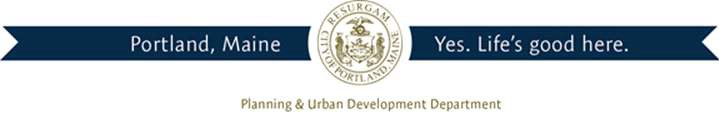 Director of Planning and Urban DevelopmentJeff LevineMarch 30, 2015CHAU SULAN105 FALMOUTH ST # 1PORTLAND, ME 04103Inspection Services, DirectorTammy M. MunsonCBL: 056 A005001Located at: 133 EMERY STCertified Mail 7010 1870 0002 8136 7025Dear Ms. Chau,Our office has received a complaint regarding bed bugs at the above-referenced addressOn 3/26/2015. As required by the Code of Ordinances of the City of Portland, The Housing Code, you must have the unit inspected and treated if necessary by a State of Maine licensed pest control company within five (5) days of the date of this notice.This is a notice of violation pursuant to Section 6-118 of the Code.A re-inspection of the premises will occur on 4/6/2015 at which time compliance will be required. Failure to comply will result in this office referring the matter to the City of Portland Corporation Counsel for legal action and possible civil penalties, as provided for in Section 1-15 of the Code.This constitutes an appealable decision pursuant to Section 6-127 of the Code.Please feel free to contact me if you wish to discuss the matter or have any questions.Please be advised that the Portland City Council has amended the Building regulations to include a$150.00 re-inspection fee. This violation will automatically cause a re-inspection at no charge. If there are any subsequent inspections, however, the $150.00 fee will be assessed for each inspection.Sincerely,Chuck FagoneCode Enforcement Officer(207) 874-8789